Piątek, 9.04.2021 r.Dzień dobry Kochani!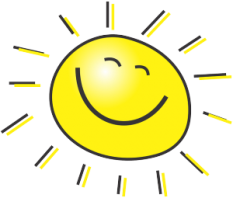 1. Na dobry początek zabawa z wykorzystaniem rymowanki wg Wiesławy Żaby- Żabińskiej
Dobieramy się parami. Stajemy naprzeciwko siebie. Uderzając raz w swoje dłonie, raz w dłonie partnera, mówimy rytmicznie tekst.
O-czy słu-żą do pa-trze-nia,
bu-zią smak ba-da-my.
U-szy sły-szą to i o-wo,
no-sem świat wą-cha-myTeraz poznamy zmysł zwany smakiem:2. „Smaki” - obejrzenie prezentacji https://www.youtube.com/watch?v=GzOYNpjLSkQ3. Jaki to smak? – zabawa badawcza. Dziecko z zasłoniętymi oczami degustuje próbki różnych produktów spożywczych, określając rodzaje smaku: gorzki, słony, kwaśny, słodki.Propozycja produktów do degustacji: papryka, ciastko, truskawki, cytryna, arbuz, lody, miód, ogórek kiszony, słone paluszki, rzodkiewka, cebula, ale oczywiście mogą być inne 4. Smakowe zgadywanki - zabawa słowna. Dziecko kończy rozpoczęte zdania:Cytryna jest……Jabłko jest…Gruszka jest……Marchewka jest…Ogórek jest….Pomidor jest…Kiwi jest……   itp.5. Podział na sylaby – zabawa fonematyczna. Dziecko dzieli wyrazy produktów żywnościowych na sylaby, dla chętnych na głoski  Po podzieleniu wyrazu na sylaby dziecko podaje, ile w wyrazie jest sylab Proponowane produkty: ser, mleko, pomidor, woda, kiwi, cytryna, banan, kotlet, placki, lody, lizak, zupa.6. Posłuchajcie piosenki :„Pięć zmysłów” – można potańczyć  https://www.youtube.com/watch?v=MnD7PFCTsVo7. Następny zmysł, jaki omówimy to węch. Węch i smak to zmysły, które mają duży wpływ na siebie. Dlaczego? Obejrzyjcie film edukacyjny, a wszystkiego się dowiecie https://www.youtube.com/watch?v=XOdIA6JS8j88.  „Zapachy nosem czujemy” – zabawa badawcza.Dorosły daje dziecku płyny do powąchania, a następnie kropi waciki różnymi zapachami: olejkami zapachowymi, np. mięta, rumianek, melisa, lawenda, pomarańcza, perfumami, zmywaczem do paznokci, octem. Dzieci, wąchając waciki, odgadują, czym zostały pokropione.9. „Mój smaczny i pachnący obrazek”- praca plastyczna. Przygotujcie kredki, farby, pisaki, czyli przybory, którymi lubicie rysować lub malować. I do dzieła Wasze obrazki na pewno są piękne! Brawo!!! Propozycje zabaw na popołudnie:Jesteśmy wypoczęci i uśmiechnięci? To dobrze! Utrwalimy sobie wiadomości o zmysłach 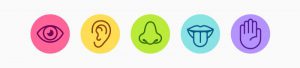 oczy ( zmysł wzroku) – możemy widzieć – dotknijcie oczyuszy (zmysł słuchu) – możemy słyszeć – dotknijcie uszynos (zmysł węchu) – możemy wąchać, czuć zapach – dotnijcie nosjęzyk (zmysł smaku) – możemy odczuwać smak – dotknijcie językaręce (zmysł dotyku) – możemy dotykać, odczuwać jakie coś jest – dotknijcie rękiTo teraz spróbujcie odgadnąć zagadki:Co to za narząd, który pozwala widzieć nam z bliska, widzieć nam z dala?                                        /oko/ To dzięki niemu wyczuwasz zapach, oddychasz oraz czasem masz katar.                                                  /nos/ Dzięki niemu słyszysz wszystko,nawet to – co nie jest blisko.                                                              /ucho/Jest to narząd taki, który pozwala wyczuć Ci smaki.                                                     /język/ Dzięki nim dotykamy, poznajemy świat,możemy określić przedmiotów kształt.                                       /ręce/„Jak dbamy o nasze zmysły?” –  zabawa dydaktyczna.Rodzic zadaje pytania, a dziecko odpowiada przez podniesienie kartki z napisem „tak” lub „nie”– zawsze uzasadniając swój wybór. Np.– Czy powinniśmy oglądać książki, gdy stół jest dobrze oświetlony?– Czy możemy głośno krzyczeć koledze do ucha?– Czy powinniśmy brudnymi rękami przecierać oczy?– Czy powinniśmy zakładać okulary przeciwsłoneczne, kiedy słońce świeci nam w oczy?– Czy można słuchać bardzo głośnej muzyki?– Czy można jeść i pić bardzo gorące potrawy?– Czy można wkładać do nosa drobne przedmioty?Zmysłowe skojarzenia – zabawa dydaktyczna.Rodzic podaje nazwy zmysłów, a dziecko mówi i pokazuje, z jaką częścią ciała one mu się kojarzą. Np. węch – nos; wzrok – oczy; słuch – uszy; dotyk – ręka; smak – język.Brawo! Wszystko wiemy o zmysłachMiłego weekendu! Pa! Pa!Opracowały: Beata Mazur i Iwona ParzonkaWykorzystano grafiki komputerowe ze strony:  pl.depositphotos.com 